      К А Р А Р 					                              ПОСТАНОВЛЕНИЕ"10" апрель 2017 й.                               № 142                                   "10" апреля 2017 г.Об отмене Положения о порядке осуществления муниципального жилищного контроля на территории сельского поселения Языковский сельсовет муниципального района Благоварский район Республики Башкортостан, утвержденное постановлением от 01.07.2013 № 41.В целях приведения в соответствие с действующим Федеральным законодательством и на основании протеста прокурора Благоварского района,ПОСТАНОВЛЯЮ:1 Отменить Положение о порядке осуществления муниципального жилищного контроля на территории сельского поселения Языковский сельсовет муниципального района Благоварский район Республики Башкортостан, утвержденное постановлением от 01.07.2013 № 41, как несоответствующее Федеральному законодательству.            2.Контроль за исполнением данного постановления оставляю за собой.Глава сельского поселенияЯзыковский сельсовет                                                                           Еникеев  Р. Р.БАШҠОРТОСТАН РЕСПУБЛИКАhЫ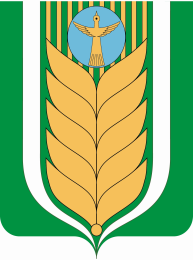 РЕСПУБЛИКА БАШКОРТОСТАНБЛАГОВАР  РАЙОНЫ АДМИНИСТРАЦИЯ  СЕЛЬСКОГОМУНИЦИПАЛЬ РАЙОНЫНЫҢ ЯЗЫКОВПОСЕЛЕНИЯ ЯЗЫКОВСКИЙ СЕЛЬСОВЕТАУЫЛ СОВЕТЫ АУЫЛ БИЛӘМӘhЕМУНИЦИПАЛЬНОГО РАЙОНАХАКИМИӘТЕБЛАГОВАРСКИЙ РАЙОН452740,  Языков аулы, Социалистик урамы, 1Тел. (34747) 2-29-72, Факс 2-22-61452740, с. Языково, ул. Социалистическая, 1           Тел. (34747) 2-29-72, Факс 2-22-61